حاسة السمعتتمكن الأذن من التقاط الأصوات المرتفعةكصوت الطّائرة النّفاثة و الأصواتالمنخفضة جداّ كالهمس .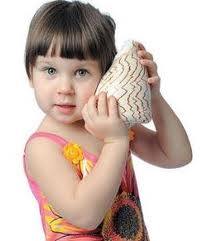 